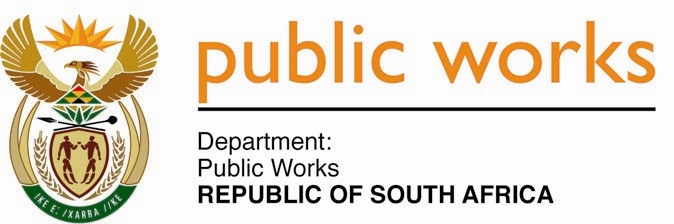 MINISTRY PUBLIC WORKSREPUBLIC OF SOUTH AFRICA Department of Public Works l Central Government Offices l 256 Madiba Street l Pretoria l Contact: +27 (0)12 406 2034 l +27 (0)12 406 1224Private Bag X9155 l CAPE TOWN, 8001 l RSA 4th Floor Parliament Building l 120 Plain Street l CAPE TOWN l Tel: +27 21 468 6900 Fax: +27 21 462 4592 www.publicworks.gov.za NATIONAL ASSEMBLYWRITTEN REPLYQUESTION NUMBER:					        	140 [NW145E]INTERNAL QUESTION PAPER NO.:				01 [of 2019]DATE OF PUBLICATION:					        	07 FEBRUARY 2019DATE OF REPLY:						           06 MARCH 2019140.	Ms T Gqada (DA) asked the Minister of Public Works:With reference to the reply of the Minister of Public Service and Administration to question 3797 on 21 December 2018, what was the total expenditure incurred by his department relating to the travel privileges contained in the 2007 Ministerial Handbook of former (a)(i) Ministers and (ii) their spouses, (b)(i) Deputy Ministers and (ii) their spouses, (c) Ministers’ widows or widowers and (d) Deputy Ministers’ widows or widowers (i) in each of the past five financial years and (ii) since 1 April 2018? 									       									NW145E____________________________________________________________________________The Minister of Public WorksREPLY:In accordance with Chapter 10 of the Ministerial Handbook, 2007: Travel Privileges of Former Ministers/Deputy Ministers and their Spouses, no expenditure was incurred by the Department of Public Works, as such expenditure is covered by Parliament. Therefore, the Secretary to Parliament is better placed to provide details in that regard.  